My lovely smile.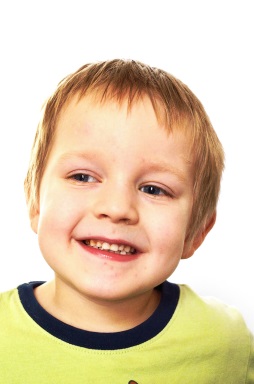 I give lots of kisses to Mummy and Daddy.When I dance with my little sister Rosie.I’m always happy.When I giggle lots when being tickled.